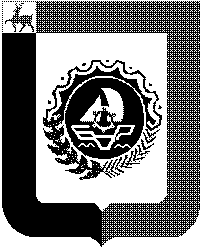 Администрация городского округа город Бор Нижегородской областиПОСТАНОВЛЕНИЕОт 07.08.2015                                                                                                     № 3974 О создании нештатных аварийно-спасательных формированийна территории городского округа г. Бор           В соответствии с Федеральным законом от 12.12.1998  № 28-ФЗ «О гражданской обороне», приказом МЧС России от 23.12.2005   № 999 «Об утверждении Порядка создания нештатных аварийно-спасательных формирований», приказом МЧС России от  30.06.2014  № 331 «О внесении изменений в Порядок создания нештатных аварийно-спасательных формирований, утверждённый приказом МЧС России от 23.12.2005  № 999», постановлением Правительства Нижегородской области от 27.06.2006  № 210 «"О создании нештатных аварийно-спасательных формирований
на территории Нижегородской области", постановлением Правительства Нижегородской области от 6.05.2015 № 275 «О внесении изменений в Положение о нештатных аварийно-спасательных формированиях на территории Нижегородской области, утверждённое постановлением Правительства Нижегородской области от 27.06.2006 № 210» администрация городского округа г.Бор постановляет:           1.  Организациям, эксплуатирующим опасные производственные объекты III класса опасности, отнесённым в установленном порядке к категориям по гражданской обороне создать нештатные аварийно-спасательные формирования (далее НАСФ) в порядке, утверждённым приказом МЧС России от 23.12.2005   № 999 «Об утверждении Порядка создания нештатных аварийно-спасательных формирований».         2.  Рекомендовать руководителям организаций обеспечить  НАСФ техникой, оборудованием, снаряжением, инструментами и материалами согласно примерным нормам оснащения НАСФ, утверждённым приказом МЧС России от 23.12.2005   № 999 «Об утверждении Порядка создания нештатных аварийно-спасательных формирований».          3. Начальнику МКУ «Управление по делам ГО и ЧС городского округа г.Бор» Е.Н. Дорощенко:         3.1 Осуществлять постоянный мониторинг создания, оснащения и подготовки  НАСФ;         3.2 Вести реестр организаций, создающих НАСФ.         4. Отменить Постановление администрации  городского округа г.Бор  от 03.05.2011 № 1917 «О создании нештатных аварийно-спасательных формирований на территории  городского округа г.Бор».         5. Общему   отделу   администрации   городского   округа   город   Бор           (Ю.Г. Зырянов) обеспечить опубликование настоящего постановления в газете «БОР сегодня» и размещение на официальном сайте www.borcity.ru.         6. Контроль за исполнением настоящего постановления оставляю за собой. Глава администрации                             п/п                                          А.В. КиселёвЕ.Н. Дорощенко2-20-65ЛИСТ  СОГЛАСОВАНИЙПроект внесён:Проект внесён:Заместитель главы администрацииЗаместитель главы администрации А.В. ФёдоровПроект согласован:Проект согласован:Все заинтересованные органы, организации, должностные лицаВсе заинтересованные органы, организации, должностные лицаРосписьИ.О. ФамилияИ.О. ФамилияДатаЗаведующая юридическим отделом администрации городского округа г. БорЗаведующая юридическим отделом администрации городского округа г. БорЕ.М. ОндринаЕ.М. ОндринаЗаведующий общим отделом администрации городского округа г. БорЗаведующий общим отделом администрации городского округа г. БорЮ.Г. ЗыряновЮ.Г. ЗыряновПроект представлен:Проект представлен:Начальник МКУ «Управление по делам ГО и ЧС городского округа г.Бор»Начальник МКУ «Управление по делам ГО и ЧС городского округа г.Бор» Е.Н. Дорощенко Е.Н. ДорощенкоОтметки исполнителя:Отметки исполнителя:Расчет рассылкиКоличество экземпляров3 экз.3 экз.3 экз.3 экз.Является нормативнымДАПодлежит передаче в регистрНЕТПодлежит опубликованию или обнародованиюДА Представлена электронная  версияДА Наименование файлов: постановление по НАСФНаименование файлов: постановление по НАСФНаименование файлов: постановление по НАСФНаименование файлов: постановление по НАСФИсполнитель:Е.Н. ДорощенкоТелефон:  2-20-65, 2-19-41Телефон:  2-20-65, 2-19-41Телефон:  2-20-65, 2-19-41Телефон:  2-20-65, 2-19-41